ПРИКАЗ«___»____________2022                                                                                      №________О стоимости обучения иностранных учащихсяв 2023/2024 учебном годуВ соответствии с решением Ученого совета ТулГУ от 26.05.2022 г, протокол № 14П Р И К А З Ы В А Ю:1. Установить стоимость обучения для поступающих иностранных граждан в 2023/2024 учебном году по основным программам высшего образования (руб.): 1.1. приложение 1. Стоимость обучения по основным образовательным программам высшего образования очной формы для иностранных граждан, граждан из стран СНГ и Балтии в 2023/2024 учебном году;1.2. приложение 2. Стоимость образовательных услуг, предоставляемых управлением подготовки кадров высшей квалификации по очной форме обучения в 2023/2024 учебном году на 1 курсе;1.3. приложение 3. Стоимость образовательных услуг, предоставляемых управлением подготовки кадров высшей квалификации по очной форме обучения в 2023/2024 учебном году на 2 и последующих курсах;1.4. приложение 4. Стоимость образовательных услуг, предоставляемых управлением подготовки кадров высшей квалификации по заочной форме обучения в 2023/2024 учебном году;1.5. приложение 5. Стоимость образовательных услуг, предоставляемых управлением подготовки кадров высшей квалификации в ординатуре в 2023/2024 учебном году;1.6. приложение 6. Стоимость обучения по основным образовательным программам высшего образования заочной, очно-заочной и ускоренной формы обучения в 2023/2024 учебном году.2. Для граждан, прибывших для обучения в ТулГУ на коммерческой основе, из стран ближнего и дальнего зарубежья:2.1. Обучение по дополнительным общеобразовательным программам по естественнонаучному, инженерно-техническому и технологическому, экономическому, гуманитарному и медико-биологическому профилям в течение 6-10 месяцев для лиц, прибывших по приглашениям университета, – 100000 руб.2.2. Обучение на курсах русского языка в течение 1-3 месяцев при объеме учебной нагрузки 80 часов в месяц (20 часов в неделю):- в группе не менее 4-х человек – 14000 рублей в месяц;- в группе от 2 до 3-х человек – 22000 рублей в месяц;- индивидуальное обучение – 30000 рублей в месяц.2.3. Стоимость тестирования по русскому языку на владение I и II Сертификационными уровнями определяется Головным центром тестирования граждан зарубежных стран по русскому языку Министерством образования и науки РФ.2.4. Для иностранных граждан, направленных из сторонних организаций для выполнения диссертационных исследований на соискание ученой степени доктора наук в докторантуре в размере 210000 руб.2.5. Для иностранных граждан, прикрепляемых к диссертационным советам ТулГУ  для подготовки диссертации на соискание учёной степени кандидата наук без освоения программ подготовки научно-педагогических кадров в аспирантуре, установить стоимость   в 2023/2024 учебном году  в размере – 70 000 рублей  в год.2.6. Для иностранных граждан, обучающихся на курсах истории и философии науки, иностранного языка и специальной дисциплины по научной специальности научных работников в размере: иностранный язык – 14500 руб., история и философия науки – 14500 руб., специальная дисциплина – 14500 руб3. Для граждан Республики Беларусь, Республики Казахстан, Кыргызской Республики, Республики Таджикистан, прибывших для обучения в ТулГУ на коммерческой основе, в соответствии с Письмом Министерства образования Российской Федерации № 14-55-345 ин/15 от 28.03.2003 г. установить стоимость обучения как для граждан Российской Федерации.4. Для граждан Республики Армения, Республики Молдова, Туркменистан,  Республики Узбекистан, Украины, постоянно проживающих на территории Российской Федерации, в соответствии с Соглашением о сотрудничестве в области образования (Ташкент, 15 мая 1992 г.) установить стоимость обучения как для граждан Российской Федерации.5. Для граждан, являющихся соотечественниками, проживающими за рубежом, в соответствии со статьей 17 Федерального закона от 24 мая 1999 г. № 99-ФЗ и изменениями к нему, а также ставших участниками Государственной программы по оказанию содействия добровольному переселению в Российскую Федерацию, утвержденной Указом Президента Российской Федерации от 22 июня 2006 г. № 637, установить стоимость обучения как для граждан Российской Федерации.6. Стоимость платных образовательных услуг по повторному изучению разделов дисциплины в объёме 10 (десяти) часов индивидуальных занятий составляет 10000 рублей.7. Стоимость обучения по программе среднего профессионального образования  по специальностям 40.02.01 «Право и организация социального обеспечения» в 2023/2024 учебном году составляет 75000 рублей в год.8. Стоимость обучения  на 1 курсе в 2023/2024 учебном году по направлениям (специальностям) подготовки высшего образования с полными и ускоренными сроками обучения, реализуемые в ЦДО с применениями ДОТ устанавливается в соответствии с Приказом № 3244 от 30.12.2023г., стоимость обучение на 2ом и последующих курсах в 2023/2024 учебном году по направлениям (специальностям) подготовки высшего образования с полными и ускоренными сроками обучения, реализуемые в ЦДО с применениями ДОТ устанавливается в соответствии со стоимостью, приведенной в договоре об образовании (по году поступления).9. Стоимость обучения по ранее заключенным договорам, а также для переводящихся из других вузов определять в соответствии с настоящим договором.10. Зачисление в университет иностранных граждан и перевод их на старшие курсы производить после оплаты ими стоимости обучения в соответствии с индивидуальным договором.11. Разрешить отсрочку оплаты в индивидуальных случаях по ходатайству Института международного образования и с разрешения проректора по финансовой деятельности.Ректор                                                                                    О.А. Кравченко Приложение 1к приказу  от «____»   ________20       №____  Стоимость обучения по основным образовательным программам высшего образования очной формы для иностранных граждан, граждан из стран СНГ и Балтии в 2023/2024 учебном годуСтоимость обучения (в рублях) на 1-6 курсах бакалавриата и специалитета по очной форме обучения в 2023/2024 учебном годуСтоимость обучения (в рублях) в магистратуре по очной форме обучения в 2023/2024 учебном годуДиректор ИМО                                                     ___________________О.Д. ГладковаПриложение 2 к приказу  от «____»   ________20        №____  Стоимость образовательных услуг, предоставляемых управлением подготовки кадров высшей квалификации по очной форме обучения в 2023/2024 учебном годуПо техническим,  гуманитарным, экономическим, юридическим и медицинским специальностямСтоимость обучения  в аспирантуре (в рублях) для выпускников  сторонних вузов  на 1 курсеСтоимость обучения  в аспирантуре (в рублях) для выпускников ТулГУ на 1 курсеДиректор ИМО                                                     ___________________О.Д. ГладковаПриложение 3 к приказу  от «____»   ________20        №____  Стоимость образовательных услуг, предоставляемых управлением подготовки кадров высшей квалификации по очной форме обучения в 2023/2024 учебном годуПо техническим,  гуманитарным, экономическим, юридическим и медицинским специальностямСтоимость обучения  в аспирантуре (в рублях) для выпускников  сторонних вузов на 2 и последующих курсахСтоимость обучения  в аспирантуре (в рублях) для выпускников ТулГУ на 2 и последующих курсахДиректор ИМО                                                     ___________________О.Д. ГладковаПриложение 4 к приказу  от «____»   ________20        №____  Стоимость образовательных услуг, предоставляемых управлением подготовки кадров высшей квалификации по заочной форме обучения в 2023/2024 учебном годуСтоимость обучения  в аспирантуре (в рублях) для выпускников ТулГУСтоимость обучения  в аспирантуре (в рублях) для выпускников сторонних вузовДиректор ИМО                                                      __________________О.Д. ГладковаПриложение 5 к приказу  от «____»   ________20        №____  Стоимость образовательных услуг, предоставляемых управлением подготовки кадров высшей квалификации в ординатуре в 2023/2024 учебном годуСтоимость обучения  в ординатуре (в рублях) для выпускников ТулГУСтоимость обучения  в ординатуре (в рублях) для выпускников сторонних вузовДиректор ИМО                                                      __________________О.Д. ГладковаПриложение 6 к приказу  от «____»   ________20        №____  Стоимость обучения по основным образовательным программам высшего образования заочной, очно-заочной и ускоренной формы обучения в 2023/2024 учебном годуСтоимость обучения (в рублях) бакалавриата и специалитета по очно-заочной форме обучения в 2023/2024 учебном годуСтоимость обучения (в рублях) бакалавриата и специалитета по заочной  форме обучения в 2023/2024 учебном годуСтоимость обучения (в рублях) в магистратуре по очно-заочной  форме обучения в 2023/2024 учебном годуСтоимость обучения (в рублях)  в магистратуре по заочной  форме обучения в 2023/2024                                                         учебном годуДиректор ИМО                                                      __________________О.Д. Гладкова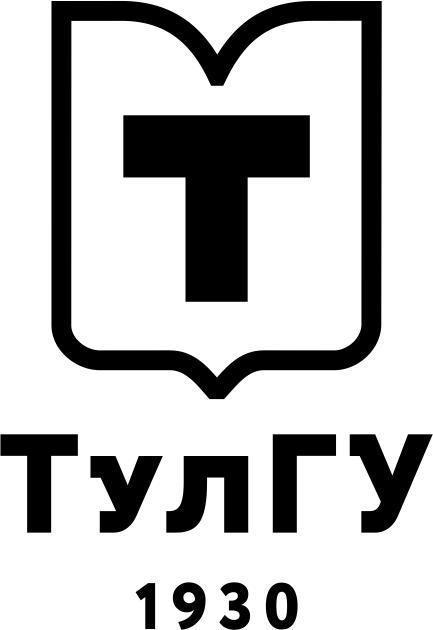 МИНОБРНАУКИ РОССИИФедеральное государственное бюджетное образовательное учреждение высшего образования«Тульский государственный университет»Профиль направления/специальностиПрофиль направления/специальностиСтоимость (руб.)Стоимость (руб.)Стоимость (руб.)Стоимость (руб.)Стоимость (руб.)Стоимость (руб.)Профиль направления/специальностиПрофиль направления/специальности1 курс2 курс3 курс4 курс5 курс6 курсПрикладная математика и информатика01.03.0216000015700015700015700--Механика и математическое моделирование01.03.03160000157000157000157000--Химия04.03.01160000157000157000157000--Биология06.03.01160000157000157000157000--Архитектура07.03.01219000215300215300215300215300-Строительство08.03.01160000157000157000157000--Информатика и вычислительная техника09.03.01160000157000157000157000--Информационные системы и технологии09.03.02160000157000157000157000--Прикладная информатика09.03.03160000157000157000157000--Программная инженерия09.03.04160000157000----Радиоэлектронные системы и комплексы11.05.01160000170000157000157000157000157000-Электроэнергетика и электротехника13.03.02160000157000157000157000--Машиностроение15.03.01160000157000157000157000--Технологические машины и оборудование15.03.02160000157000157000157000--Автоматизация технологических процессов и производств15.03.04160000157000157000157000--Конструкторско- технологическое обеспечение машиностроительных производств15.03.05160000157000157000157000--Мехатроника и робототехника15.03.06160000157000157000157000--Биотехнология19.03.01160000157000157000157000--Техносферная безопасность20.03.01160000157000157000157000--Землеустройство и кадастры21.03.02181000177850177850177850--Горное дело21.05.04181000177850177850177850157000157000Материаловедение и технология материалов22.03.01160000157000157000157000--Технология транспортных процессов23.03.01160000157000157000157000--Эксплуатация транспортно-технологических машин и комплексов23.03.03160000157000157000157000--Наземные транспортно-технологические средства23.05.01160000170000157000---Стандартизация и метрология27.03.01160000157000157000157000--Управление качеством27.03.02160000157000157000157000--Лечебное дело31.05.01211000200000200000200000200000200000Педиатрия31.05.02211000-----Психология37.03.01160000157000157000157000--Экономика38.03.01160000157000157000157000--Экономика (Экономика и внешнеэкономическая деятельность) на англ. языке38.03.01232000220000----Менеджмент38.03.02160000157000157000157000--Государственное и муниципальное управление38.03.04160000157000157000157000--Торговое дело38.03.06160000157000157000157000--Экономическая безопасность38.05.01160000157000----Таможенное дело38.05.02160000157000157000157000157000-Социология39.03.01160000157000157000157000--Юриспруденция40.03.01160000157000157000157000--Судебная и прокурорская деятельность40.05.0416000015700015700015700--Политология41.03.04160000157000157000157000--Реклама и связи с общественностью42.03.01160000157000157000157000--Журналистика42.03.02160000157000157000157000--Сервис43.03.01160000157000157000157000--Гостиничное дело43.03.03160000157000157000157000--Педагогическоеобразование44.03.01160000157000157000157000--Лингвистика45.03.02160000157000157000157000--Теология48.03.01160000157000157000157000--Физическая культура49.03.01219000215300215300215300--Дизайн54.03.01250000228800228800228800--Профиль направления/специальностиПрофиль направления/специальностиСтоимость (руб.)Стоимость (руб.)Профиль направления/специальностиПрофиль направления/специальности1 курс2 курсПрикладная математика и информатика01.04.02178000175550Механика и математическое моделирование01.04.03178000175550Химия04.04.01178000175550Биология06.04.01178000175550Архитектура07.04.01178000191500Строительство08.04.01178000175550Информатика и вычислительная техника09.04.01178000175550Программная инженерия09.04.04178000175550Биотехнические системы и технологии12.04.04178000175550Машиностроение15.04.01178000175550Технологические машины и оборудование15.04.02178000175550Автоматизация технологических процессов и производств15.04.04178000175550Конструкторско-технологическое обеспечение машиностроитель-ных производств15.04.05178000175550Мехатроника и робототехника15.04.06178000175550Биотехнология19.04.01178000175550Техносферная безопасность20.04.01178000175550Землеустройство и кадастры21.04.02195000191500Материаловедение и технология материалов22.04.01178000175550Металлургия22.04.02178000175550Стандартизация и метрология27.04.01178000175550Управление качеством27.04.02178000175550Управление в технических системах27.04.04178000175550Технология полиграфического и упаковочного производства29.04.03178000175550Психология37.04.01178000175550Экономика38.04.01178000175550Менеджмент38.04.02178000175550Государственное и муниципальное управление38.04.04178000175550Социология39.04.01178000175550Юриспруденция40.04.01178000175550Политология41.04.04178000175550Реклама и связи с общественностью42.04.01178000175550Журналистика42.04.02178000175550Туризм43.04.02178000175550Лингвистика45.04.02178000175550Физическая культура49.04.01219000215300Дизайн54.04.01260000244500Шифр и наименование области наукиШифр и наименование группы научных специальностейШифрНаименование научной специальностиСтоимость обучения на 1 курсеСтоимость обучения на 1 курсеСтоимость обучения на 1 курсе1. Естественные науки1.1. Математика и механика1.1.8Механика деформируемого твердого тела1910001910001810001. Естественные науки1.2. Компьютерные науки и информатика1.2.1Искусственный интеллект и машинное обучение1910001910001810001. Естественные науки1.2. Компьютерные науки и информатика1.2.2Математическое моделирование, численные методы и комплексы программ1910001910001810001. Естественные науки1.3. Физические науки1.3.8Физика конденсированного состояния1910001910001810001. Естественные науки1.4. Химические науки1.4.3Органическая химия1910001910001810001. Естественные науки1.4. Химические науки1.4.4Физическая химия1910001910001810001. Естественные науки1.4. Химические науки1.4.15Химия твердого тела1910001910001810001. Естественные науки1.5. Биологические науки1.5.6Биотехнология1910001910001810001. Естественные науки1.5. Биологические науки1.5.8Математическая биология, биоинформатика1910001910001810001. Естественные науки1.5. Биологические науки1.5.15Экология1910001910001810001. Естественные науки1.6. Науки о Земле и окружающей среде1.6.15Землеустройство, кадастр и мониторинг земель1910001910001810001. Естественные науки1.6. Науки о Земле и окружающей среде1.6.21Геоэкология1910001910001810002. Технические науки2.1. Строительство и архитектура2.1.1Строительные конструкции, здания и сооружения1910001910001810002. Технические науки2.1. Строительство и архитектура2.1.2Основания и фундаменты, подземные сооружения1910001910001810002. Технические науки2.1. Строительство и архитектура2.1.3Теплоснабжение, вентиляция, кондиционирование воздуха, газоснабжение и освещение1910001910001810002. Технические науки2.1. Строительство и архитектура2.1.4Водоснабжение, канализация, строительные системы охраны водных ресурсов1910001910001810002. Технические науки2.1. Строительство и архитектура2.1.9Строительная механика1910001910001810002. Технические науки2.1. Строительство и архитектура2.1.10Экологическая безопасность строительства и городского хозяйства1910001910001810002. Технические науки2.1. Строительство и архитектура2.1.16Охрана труда в строительстве1910001910001810002. Технические науки2.2. Электроника, фотоника, приборостроение и связь2.2.10Метрология и метрологическое обеспечение1910001910001810002. Технические науки2.2. Электроника, фотоника, приборостроение и связь2.2.11Информационно-измерительные и управляющие системы1910001910001810002. Технические науки2.2. Электроника, фотоника, приборостроение и связь2.2.12Приборы, системы и изделия медицинского назначения1910001910001810002. Технические науки2.2. Электроника, фотоника, приборостроение и связь2.2.13Радиотехника, в том числе системы и устройства телевидения1910001910001810002. Технические науки2.3. Информационные технологии и телекоммуникации2.3.1Системный анализ, управление и обработка информации1910001910001810002. Технические науки2.3. Информационные технологии и телекоммуникации2.3.3Автоматизация и управление технологическими процессами и производствами1910001910001810002. Технические науки2.3. Информационные технологии и телекоммуникации2.3.5Математическое и программное обеспечение вычислительных систем, комплексов и компьютерных сетей1910001910001810002. Технические науки2.3. Информационные технологии и телекоммуникации2.3.6Методы и системы защиты информации, информационная безопасность1910001910001810002. Технические науки2.4. Энергетика и электротехника2.4.2Электротехнические комплексы и системы1910001910001810002. Технические науки2.4. Энергетика и электротехника2.4.7Турбомашины и поршневые двигатели1910001910001810002. Технические науки2.5. Машиностроение2.5.2Машиноведение1910001910001810002. Технические науки2.5. Машиностроение2.5.5Технология и оборудование механической и физико-технической обработки1910001910001810002. Технические науки2.5. Машиностроение2.5.6Технология машиностроения1910001910001810002. Технические науки2.5. Машиностроение2.5.7Технологии и машины обработки давлением1910001910001810002. Технические науки2.5. Машиностроение2.5.8Сварка, родственные процессы и технологии1910001910001810002. Технические науки2.5. Машиностроение2.5.11Наземные транспортно-технологические средства и комплексы1910001910001810002. Технические науки2.5. Машиностроение2.5.13Проектирование, конструкция и производство летательных аппаратов1910001910001810002. Технические науки2.5. Машиностроение2.5.21Машины, агрегаты и технологические процессы1910001910001810002. Технические науки2.5. Машиностроение2.5.22Управление качеством продукции. Стандартизация. Организация производства1910001910001810002. Технические науки2.6. Химические технологии, науки о материалах, металлургия2.6.1Металловедение и термическая обработка металлов и сплавов1910001910001810002. Технические науки2.6. Химические технологии, науки о материалах, металлургия2.6.3Литейное производство1910001910001810002. Технические науки2.6. Химические технологии, науки о материалах, металлургия2.6.5Порошковая металлургия и композиционные материалы1910001910001810002. Технические науки2.6. Химические технологии, науки о материалах, металлургия2.6.11Технология и переработка синтетических и природных полимеров и композитов1910001910001810002. Технические науки2.6. Химические технологии, науки о материалах, металлургия2.6.17Материаловедение1910001810001810002. Технические науки2.6. Химические технологии, науки о материалах, металлургия2.6.18Охрана труда, пожарная и промышленная безопасность1910001810001810002. Технические науки2.6. Химические технологии, науки о материалах, металлургия2.6.1Металловедение и термическая обработка металлов и сплавов1910001810001810002. Технические науки2.8. Недропользование и горные науки2.8.6Геомеханика, разрушение горных пород, рудничная аэрогазодинамика и горная теплофизика2110002000002000002. Технические науки2.8. Недропользование и горные науки2.8.8Геотехнология, горные машины2110002000002000002. Технические науки2.8. Недропользование и горные науки2.8.10Охрана труда, промышленная безопасность, безопасность в чрезвычайных ситуациях (недропользование)2110002000002000002. Технические науки2.9. Транспортные системы2.9.1Транспортные и транспортно-технологические системы страны, ее регионов и городов, организация производства на транспорте1910001810001810002. Технические науки2.9. Транспортные системы2.9.4Управление процессами перевозок1910001810001810002. Технические науки2.9. Транспортные системы2.9.5Эксплуатация автомобильного транспорта1910001810001810002. Технические науки2.9. Транспортные системы2.9.8Интеллектуальные транспортные системы1910001810001810002. Технические науки2.9. Транспортные системы2.9.9Логистические транспортные системы1910001810001810003. Медицинские науки3.1. Клиническая медицина3.1.4Акушерство и гинекология2110002000002000003. Медицинские науки3.1. Клиническая медицина3.1.6Онкология, лучевая терапия2110002000002000003. Медицинские науки3.1. Клиническая медицина3.1.9Хирургия2110002000002000003. Медицинские науки3.1. Клиническая медицина3.1.18Внутренние болезни2110002000002000003. Медицинские науки3.1. Клиническая медицина3.1.21Педиатрия2110002000002000003. Медицинские науки3.1. Клиническая медицина3.1.33Восстановительная медицина, спортивная медицина, лечебная физкультура, курортология и физиотерапия2110002000002000005. Социальные и гуманитарные науки5.1. Право5.1.4Уголовно-правовые науки1910001810001810005. Социальные и гуманитарные науки5.2. Экономика5.2.3Региональная и отраслевая экономика1910001810001810005. Социальные и гуманитарные науки5.2. Экономика5.2.4Финансы1910001810001810005. Социальные и гуманитарные науки5.2. Экономика5.2.6Менеджмент1910001810001810005. Социальные и гуманитарные науки5.3. Психология5.3.1.Общая психология, психология личности, история психологии1910001810001810005. Социальные и гуманитарные науки5.3. Психология5.3.7Возрастная психология1910001810001810005. Социальные и гуманитарные науки5.4. Социология5.4.4Социальная структура, социальные институты и процессы1910001810001810005. Социальные и гуманитарные науки5.5. Политология5.5.2Политические институты, процессы, технологии1910001810001810005. Социальные и гуманитарные науки5.6. Исторические науки5.6.1Отечественная история1910001810001810005. Социальные и гуманитарные науки5.7. Философия5.7.2История философии1910001810001810005. Социальные и гуманитарные науки5.7. Философия5.7.7Социальная и политическая философия1910001810001810005. Социальные и гуманитарные науки5.8. Педагогика5.8.1Общая педагогика, история педагогики и образования1910001810001810005. Социальные и гуманитарные науки5.8. Педагогика5.8.2Теория и методика обучения и воспитания (по областям и уровням образования)1910001810001810005. Социальные и гуманитарные науки5.8. Педагогика5.8.4Физическая культура и профессиональная физическая подготовка2190002070002070005. Социальные и гуманитарные науки5.8. Педагогика5.8.5Теория и методика спорта2190002070002070005. Социальные и гуманитарные науки5.8. Педагогика5.8.6Оздоровительная и адаптивная физическая культура2190002070002070005. Социальные и гуманитарные науки5.8. Педагогика5.8.7Методология и технология профессионального образования1910001810001810005. Социальные и гуманитарные науки5.9 Филология5.9.6Языки народов зарубежных стран (Германские языки)191000181000181000Шифр и наименование области наукиШифр и наименование группы научных специальностейШифрНаименование научной специальностиСтоимость обучения на 1 курсеСтоимость обучения на 1 курсеСтоимость обучения на 1 курсе1. Естественные науки1.1. Математика и механика1.1.8Механика деформируемого твердого тела1700001700001600001. Естественные науки1.2. Компьютерные науки и информатика1.2.1Искусственный интеллект и машинное обучение1700001700001600001. Естественные науки1.2. Компьютерные науки и информатика1.2.2Математическое моделирование, численные методы и комплексы программ1700001700001600001. Естественные науки1.3. Физические науки1.3.8Физика конденсированного состояния1700001700001600001. Естественные науки1.4. Химические науки1.4.3Органическая химия1700001700001600001. Естественные науки1.4. Химические науки1.4.4Физическая химия1700001700001600001. Естественные науки1.4. Химические науки1.4.15Химия твердого тела1700001700001600001. Естественные науки1.5. Биологические науки1.5.6Биотехнология1700001700001600001. Естественные науки1.5. Биологические науки1.5.8Математическая биология, биоинформатика1700001700001600001. Естественные науки1.5. Биологические науки1.5.15Экология1700001700001600001. Естественные науки1.6. Науки о Земле и окружающей среде1.6.15Землеустройство, кадастр и мониторинг земель1700001700001600001. Естественные науки1.6. Науки о Земле и окружающей среде1.6.21Геоэкология1700001700001600002. Технические науки2.1. Строительство и архитектура2.1.1Строительные конструкции, здания и сооружения1700001700001600002. Технические науки2.1. Строительство и архитектура2.1.2Основания и фундаменты, подземные сооружения1700001700001600002. Технические науки2.1. Строительство и архитектура2.1.3Теплоснабжение, вентиляция, кондиционирование воздуха, газоснабжение и освещение1700001700001600002. Технические науки2.1. Строительство и архитектура2.1.4Водоснабжение, канализация, строительные системы охраны водных ресурсов1700001700001600002. Технические науки2.1. Строительство и архитектура2.1.9Строительная механика1700001700001600002. Технические науки2.1. Строительство и архитектура2.1.10Экологическая безопасность строительства и городского хозяйства1700001700001600002. Технические науки2.1. Строительство и архитектура2.1.16Охрана труда в строительстве1700001700001600002. Технические науки2.2. Электроника, фотоника, приборостроение и связь2.2.10Метрология и метрологическое обеспечение1700001700001600002. Технические науки2.2. Электроника, фотоника, приборостроение и связь2.2.11Информационно-измерительные и управляющие системы1700001700001600002. Технические науки2.2. Электроника, фотоника, приборостроение и связь2.2.12Приборы, системы и изделия медицинского назначения1700001700001600002. Технические науки2.2. Электроника, фотоника, приборостроение и связь2.2.13Радиотехника, в том числе системы и устройства телевидения1700001700001600002. Технические науки2.3. Информационные технологии и телекоммуникации2.3.1Системный анализ, управление и обработка информации1700001700001600002. Технические науки2.3. Информационные технологии и телекоммуникации2.3.3Автоматизация и управление технологическими процессами и производствами1700001700001600002. Технические науки2.3. Информационные технологии и телекоммуникации2.3.5Математическое и программное обеспечение вычислительных систем, комплексов и компьютерных сетей1700001700001600002. Технические науки2.3. Информационные технологии и телекоммуникации2.3.6Методы и системы защиты информации, информационная безопасность1700001700001600002. Технические науки2.4. Энергетика и электротехника2.4.2Электротехнические комплексы и системы1700001700001600002. Технические науки2.4. Энергетика и электротехника2.4.7Турбомашины и поршневые двигатели1700001700001600002. Технические науки2.5. Машиностроение2.5.2Машиноведение1700001700001600002. Технические науки2.5. Машиностроение2.5.5Технология и оборудование механической и физико-технической обработки1700001700001600002. Технические науки2.5. Машиностроение2.5.6Технология машиностроения1700001700001600002. Технические науки2.5. Машиностроение2.5.7Технологии и машины обработки давлением1700001700001600002. Технические науки2.5. Машиностроение2.5.8Сварка, родственные процессы и технологии1700001700001600002. Технические науки2.5. Машиностроение2.5.11Наземные транспортно-технологические средства и комплексы1700001700001600002. Технические науки2.5. Машиностроение2.5.13Проектирование, конструкция и производство летательных аппаратов1700001700001600002. Технические науки2.5. Машиностроение2.5.21Машины, агрегаты и технологические процессы1700001700001600002. Технические науки2.5. Машиностроение2.5.22Управление качеством продукции. Стандартизация. Организация производства1700001700001600002. Технические науки2.6. Химические технологии, науки о материалах, металлургия2.6.1Металловедение и термическая обработка металлов и сплавов1700001700001600002. Технические науки2.6. Химические технологии, науки о материалах, металлургия2.6.3Литейное производство1700001700001600002. Технические науки2.6. Химические технологии, науки о материалах, металлургия2.6.5Порошковая металлургия и композиционные материалы1700001700001600002. Технические науки2.6. Химические технологии, науки о материалах, металлургия2.6.11Технология и переработка синтетических и природных полимеров и композитов1700001700001600002. Технические науки2.6. Химические технологии, науки о материалах, металлургия2.6.17Материаловедение1700001600001600002. Технические науки2.6. Химические технологии, науки о материалах, металлургия2.6.18Охрана труда, пожарная и промышленная безопасность1700001600001600002. Технические науки2.6. Химические технологии, науки о материалах, металлургия2.6.1Металловедение и термическая обработка металлов и сплавов1700001600001600002. Технические науки2.8. Недропользование и горные науки2.8.6Геомеханика, разрушение горных пород, рудничная аэрогазодинамика и горная теплофизика1960001850001850002. Технические науки2.8. Недропользование и горные науки2.8.8Геотехнология, горные машины1960001850001850002. Технические науки2.8. Недропользование и горные науки2.8.10Охрана труда, промышленная безопасность, безопасность в чрезвычайных ситуациях (недропользование)1960001850001850002. Технические науки2.9. Транспортные системы2.9.1Транспортные и транспортно-технологические системы страны, ее регионов и городов, организация производства на транспорте1700001600001600002. Технические науки2.9. Транспортные системы2.9.4Управление процессами перевозок1700001600001600002. Технические науки2.9. Транспортные системы2.9.5Эксплуатация автомобильного транспорта1700001600001600002. Технические науки2.9. Транспортные системы2.9.8Интеллектуальные транспортные системы1700001600001600002. Технические науки2.9. Транспортные системы2.9.9Логистические транспортные системы1700001600001600003. Медицинские науки3.1. Клиническая медицина3.1.4Акушерство и гинекология1700001850001850003. Медицинские науки3.1. Клиническая медицина3.1.6Онкология, лучевая терапия1700001850001850003. Медицинские науки3.1. Клиническая медицина3.1.9Хирургия1700001850001850003. Медицинские науки3.1. Клиническая медицина3.1.18Внутренние болезни1700001850001850003. Медицинские науки3.1. Клиническая медицина3.1.21Педиатрия1700001850001850003. Медицинские науки3.1. Клиническая медицина3.1.33Восстановительная медицина, спортивная медицина, лечебная физкультура, курортология и физиотерапия1700001850001850005. Социальные и гуманитарные науки5.1. Право5.1.4Уголовно-правовые науки1700001600001600005. Социальные и гуманитарные науки5.2. Экономика5.2.3Региональная и отраслевая экономика1700001600001600005. Социальные и гуманитарные науки5.2. Экономика5.2.4Финансы1700001600001600005. Социальные и гуманитарные науки5.2. Экономика5.2.6Менеджмент1700001600001600005. Социальные и гуманитарные науки5.3. Психология5.3.1.Общая психология, психология личности, история психологии1700001600001600005. Социальные и гуманитарные науки5.3. Психология5.3.7Возрастная психология1700001600001600005. Социальные и гуманитарные науки5.4. Социология5.4.4Социальная структура, социальные институты и процессы1700001600001600005. Социальные и гуманитарные науки5.5. Политология5.5.2Политические институты, процессы, технологии1700001600001600005. Социальные и гуманитарные науки5.6. Исторические науки5.6.1Отечественная история1700001600001600005. Социальные и гуманитарные науки5.7. Философия5.7.2История философии1700001600001600005. Социальные и гуманитарные науки5.7. Философия5.7.7Социальная и политическая философия1700001600001600005. Социальные и гуманитарные науки5.8. Педагогика5.8.1Общая педагогика, история педагогики и образования1700001600001600005. Социальные и гуманитарные науки5.8. Педагогика5.8.2Теория и методика обучения и воспитания (по областям и уровням образования)1700001600001600005. Социальные и гуманитарные науки5.8. Педагогика5.8.4Физическая культура и профессиональная физическая подготовка2110002000002000005. Социальные и гуманитарные науки5.8. Педагогика5.8.5Теория и методика спорта2110002000002000005. Социальные и гуманитарные науки5.8. Педагогика5.8.6Оздоровительная и адаптивная физическая культура2110002000002000005. Социальные и гуманитарные науки5.8. Педагогика5.8.7Методология и технология профессионального образования1700001600001600005. Социальные и гуманитарные науки5.9 Филология5.9.6Языки народов зарубежных стран (Германские языки)170000160000160000Код направления/наименование направленияКод направления/наименование направленияСтоимость (руб.)Стоимость (руб.)Код направления/наименование направленияКод направления/наименование направления3 курс4 курсМатематика и механика01.06.01188300188300Физика и астрономия03.06.01188300188300Химические науки04.06.01188300188300Науки о земле05.06.01188300188300Биологические науки06.06.01188300188300Техника и технологии строительства08.06.01188300188300Информатика и вычислительная техника09.06.01188300188300Электроника, радиотехника и системы связи11.06.01188300188300Фотоника, приборостроение, оптические и биотехнические системы и технологии12.06.01188300188300Электро - и теплотехника13.06.01188300188300Машиностроение15.06.01188300188300Промышленная экология и биотехнологии19.06.01188300188300Техносферная безопасность20.06.01188300188300Геология, разведка и разработка полезных ископаемых21.06.01208000208000Технологии материалов22.06.01188300188300Техника и технологии наземного транспорта23.06.01188300188300Управление в технических системах27.06.01188300188300Клиническая медицина31.06.01208000-Психологические науки37.06.01188300-Экономика38.06.01188300-Социологические науки39.06.01188300-Юриспруденция40.06.01188300-Политические науки и регионоведение41.06.01188300-Образование и педагогические науки44.06.01188300-Языкознание и литературоведение45.06.01188300-Исторические науки и археология46.06.01188300-Философия, этика и религиоведение47.06.01188300-Физическая культура и спорт49.06.01215300-Код направления/наименование направленияКод направления/наименование направленияСтоимость (руб.)Стоимость (руб.)Код направления/наименование направленияКод направления/наименование направления3 курс4 курсМатематика и механика01.06.01166400166400Физика и астрономия03.06.01166400166400Химические науки04.06.01166400166400Науки о земле05.06.01166400166400Биологические науки06.06.01166400166400Техника и технологии строительства08.06.01166400166400Информатика и вычислительная техника09.06.01166400166400Электроника, радиотехника и системы связи11.06.01166400166400Фотоника, приборостроение, оптические и биотехнические системы и технологии12.06.01166400166400Электро - и теплотехника13.06.01166400166400Машиностроение15.06.01166400166400Промышленная экология и биотехнологии19.06.01166400166400Техносферная безопасность20.06.01166400166400Геология, разведка и разработка полезных ископаемых21.06.01192400192400Технологии материалов22.06.01166400166400Техника и технологии наземного транспорта23.06.01166400166400Управление в технических системах27.06.01166400166400Клиническая медицина31.06.01192400-Психологические науки37.06.01166400-Экономика38.06.01166400-Социологические науки39.06.01166400-Юриспруденция40.06.01166400-Политические науки и регионоведение41.06.01166400-Образование и педагогические науки44.06.01166400-Языкознание и литературоведение45.06.01166400-Исторические науки и археология46.06.01166400-Философия, этика и религиоведение47.06.01166400-Физическая культура и спорт49.06.01208000-Код направления/наименование направленияКод направления/наименование направленияСтоимость (руб.)Стоимость (руб.)Стоимость (руб.)Стоимость (руб.)Стоимость (руб.)Код направления/наименование направленияКод направления/наименование направления1 курс2 курс3 курс4 курс5 курсМатематика и механика01.06.01--754007540075400Физика и астрономия03.06.01--754007540075400Химические науки04.06.01--754007540075400Науки о земле05.06.01--754007540075400Биологические науки06.06.01--754007540075400Техника и технологии строительства08.06.01--754007540075400Информатика и вычислительная техника09.06.01--754007540075400Электроника, радиотехника и системы связи11.06.01--754007540075400Фотоника, приборостроение, оптические и биотехнические системы и технологии12.06.01--754007540075400Электро –и теплотехника13.06.01--754007540075400Машиностроение15.06.01--754007540075400Промышленная экология и биотехнологии19.06.01--754007540075400Техносферная безопасность20.06.01--754007540075400Геология, разведка и разработка полезных ископаемых21.06.01--754007540075400Технологии материалов22.06.01--754007540075400Техника и технологии наземного транспорта23.06.01--754007540075400Управление в технических системах27.06.01--754007540075400Клиническая медицина31.06.01--7540075400-Психологические науки37.06.01--7540075400-Экономика38.06.01--7540075400-Социологические науки39.06.01--7540075400-Юриспруденция40.06.01--7540075400-Политические науки и регионоведение41.06.01--7540075400-Образование и педагогические науки44.06.01--7540075400-Языкознание и литературоведение45.06.01--7540075400-Исторические науки и археология46.06.01--7540075400-Философия, этика и религиоведение47.06.01--7540075400-Физическая культура и спорт49.06.01--7540075400-Код направления/наименование направленияКод направления/наименование направленияСтоимость (руб.)Стоимость (руб.)Стоимость (руб.)Стоимость (руб.)Стоимость (руб.)Код направления/наименование направленияКод направления/наименование направления1 курс2 курс3 курс4 курс5 курсМатематика и механика01.06.01--812008120081200Физика и астрономия03.06.01--812008120081200Химические науки04.06.01--812008120081200Науки о земле05.06.01--812008120081200Биологические науки06.06.01--812008120081200Техника и технологии строительства08.06.01--812008120081200Информатика и вычислительная техника09.06.01--812008120081200Электроника, радиотехника и системы связи11.06.01--812008120081200Фотоника, приборостроение, оптические и биотехнические системы и технологии12.06.01--812008120081200Электро - и теплотехника13.06.01--812008120081200Машиностроение15.06.01--812008120081200Промышленная экология и биотехнологии19.06.01--812008120081200Техносферная безопасность20.06.01--812008120081200Геология, разведка и разработка полезных ископаемых21.06.01--812008120081200Технологии материалов22.06.01--812008120081200Техника и технологии наземного транспорта23.06.01--812008120081200Управление в технических системах27.06.01--812008120081200Клиническая медицина31.06.01--8120081200-Психологические науки37.06.01--8120081200-Экономика38.06.01--8120081200-Социологические науки39.06.01--8120081200-Юриспруденция40.06.01--8120081200-Политические науки и регионоведение41.06.01--8120081200-Образование и педагогические науки44.06.01--8120081200-Языкознание и литературоведение45.06.01--8120081200-Исторические науки и археология46.06.01--8120081200-Философия, этика и религиоведение47.06.01--8120081200-Физическая культура и спорт49.06.01--8120081200-Код направления/наименование направленияКод направления/наименование направленияСтоимость (руб.)Стоимость (руб.)Код направления/наименование направленияКод направления/наименование направления1 курс2 курсАкушерство и гинекология31.08.01211000200000Анестезиология-реаниматология31.08.02211000200000Клиническая лабораторная диагностика31.08.05211000200000Патологическая анатомия31.08.07211000200000Неонатология31.08.18211000200000Педиатрия31.08.19211000200000Психология31.08.20211000200000Психиатрия-наркология31.08.21211000200000Психотерапия31.08.22211000200000Дерматовенерология31.08.32211000200000Инфекционные болезни31.08.35211000200000Кардиология31.08.36211000200000Неврология31.08.42211000200000Профпатология31.08.44211000200000Пульмонология31.08.45211000200000Ревматология31.08.46211000200000Скорая медицинская помощь31.08.48211000200000Терапия31.08.49211000200000Эндокринология31.08.53211000200000Онкология31.08.57211000200000Оториноларингология31.08.58211000200000Травматология и ортопедия31.08.66211000200000Хирургия31.08.67211000200000Урология31.08.68211000200000Код направления/наименование направленияКод направления/наименование направленияСтоимость (руб.)Стоимость (руб.)Код направления/наименование направленияКод направления/наименование направления1 курс2 курсАкушерство и гинекология31.08.01218000215300Анестезиология-реаниматология31.08.02218000215300Клиническая лабораторная диагностика31.08.05218000215300Патологическая анатомия31.08.07218000215300Неонатология31.08.18218000215300Педиатрия31.08.19218000215300Психология31.08.20218000215300Психиатрия-наркология31.08.21218000215300Психотерапия31.08.22218000215300Дерматовенерология31.08.32218000215300Инфекционные болезни31.08.35218000215300Кардиология31.08.36218000215300Неврология31.08.42218000215300Профпатология31.08.44218000215300Пульмонология31.08.45218000215300Ревматология31.08.46218000215300Скорая медицинская помощь31.08.48218000215300Терапия31.08.49218000215300Эндокринология31.08.53218000215300Онкология31.08.57218000215300Оториноларингология31.08.58218000215300Травматология и ортопедия31.08.66218000215300Хирургия31.08.67218000215300Урология31.08.68218000215300Профиль направления/специальностиПрофиль направления/специальностиФорма обученияСтоимость (руб.)Стоимость (руб.)Профиль направления/специальностиПрофиль направления/специальностиФорма обучения1 курс2 и посл. курсыБиология06.03.01Очно-заочная-60000Строительство08.03.01Очно-заочная7000065000Архитектура07.03.01Очно-заочная7500070000Прикладная информатика09.03.03Очно-заочная6000056200Технология транспортных процессов23.03.01Очно-заочная6000056200Психология37.03.01Очно-заочная6000056200Экономика38.03.01Очно-заочная6000056200Экономика38.03.01Очно-заочная (ускор.)7000058300Менеджмент38.03.02Очно-заочная6000056200Менеджмент38.03.02Очно-заочная (ускор.)7000058300Государственное и муниципальное управление38.03.04Очно-заочная6000056200Торговое дело38.03.06Очно-заочная6000056200Торговое дело38.03.06Очно-заочная (ускор.)7000058300Юриспруденция40.03.01Очно-заочная6000056200Юриспруденция40.03.01Очно-заочная (ускор.)7000058300Дизайн54.03.01Очно-заочная12000089500Дизайн54.03.01Очно-заочная(ускор.)12000093600Профиль направления/специальностиПрофиль направления/специальностиФорма обученияСтоимость (руб.)Стоимость (руб.)Профиль направления/специальностиПрофиль направления/специальностиФорма обучения1 курс2 и посл. курсыБиология06.03.01Заочная-48500Биология06.03.01Заочная (ускор.)-64500Строительство08.03.01Заочная6000055000Строительство08.03.01Заочная (ускор.)6500064500Информатика и вычислительная техника09.03.01Заочная (ускор.)6500064500Информатика и вычислительная техника09.03.01Заочная6000055000Прикладная информатика09.03.03Заочная (ускор.)6500064500Прикладная информатика09.03.03Заочная6000055000Электроэнергетика и электротехника13.03.02Заочная6000055000Электроэнергетика и электротехника13.03.02Заочная (ускор.)6500064500Машиностроение15.03.01Заочная6000055000Машиностроение15.03.01Заочная (ускор.)6500064500Технологические машины и оборудование15.03.02Заочная6000055000Технологические машины и оборудование15.03.02Заочная (ускор.)6500064500Автоматизация технологических процессов и производств15.03.04Заочная6000055000Автоматизация технологических процессов и производств15.03.04Заочная (ускор.)6500064500Конструкторско-технологическое обеспечение машиностроительных производств15.03.05Заочная6000055000Конструкторско-технологическое обеспечение машиностроительных производств15.03.05Заочная (ускор.)6500064500Биотехнология19.03.01Заочная6000055000Техносферная безопасность20.03.01Заочная6000055000Техносферная безопасность20.03.01Заочная (ускор.)6500064500Землеустройство и кадастры21.03.02Заочная6000055000Землеустройство и кадастры21.03.02Заочная (ускор.)6500064500Горное дело21.05.04Заочная6000055000Материаловедение по технологии материалов22.03.01Заочная6000055000Технология транспортных процессов23.03.01Заочная6000055000Технология транспортных процессов23.03.01Заочная (ускор.)6500064500Наземные транспортно-технологические комплексы23.03.02Заочная6000055000Наземные транспортно-технологические комплексы23.03.02Заочная (ускор.)6500064500Эксплуатация транспортно-технологических машин и комплексов23.03.03Заочная6000055000Эксплуатация транспортно-технологических машин и комплексов23.03.03Заочная (ускор.)6500064500Стандартизация и метрология27.03.01Заочная6000055000Стандартизация и метрология27.03.01Заочная (ускор.)6500064500Управление качеством27.03.02Заочная6000055000Управление качеством27.03.02Заочная (ускор.)6500064500Технология полиграфического и упаковочного производства29.03.03Заочная6000055000Экономика38.03.01Заочная6000055000Экономика38.03.01Заочная (ускор.)6500064500Менеджмент38.03.02Заочная6000055000Менеджмент38.03.02Заочная (ускор.)6500064500Государственное и муниципальное управление38.03.04Заочная6000055000Государственное и муниципальное управление38.03.04Заочная (ускор.)6500064500Торговое дело38.03.06Заочная6000055000Торговое дело38.03.06Заочная (ускор.)6500064500Экономическая безопасность38.05.01Заочная6000055000Таможенное дело38.05.02Заочная6000055000Таможенное дело38.05.02Заочная (ускор.)6500064500Социология39.03.01Заочная6000055000Юриспруденция40.03.01Заочная6000055000Юриспруденция40.03.01Заочная (ускор.)6500064500Судебная и прокурорская деятельность40.05.04Заочная6000055000Сервис43.03.01Заочная (ускор.)6500064500Сервис43.03.01Заочная6000055000Гостиничное дело43.03.03Заочная6000055000Лингвистика45.03.02Заочная6000055000Теология48.03.01Заочная6000055000Теология48.03.01Заочная (ускор.)6500064500Физическая культура49.03.01Заочная6000055000Физическая культура49.03.01Заочная (ускор.)6500064500Профиль направленияПрофиль направленияФорма обученияСтоимость (руб.)Стоимость (руб.)Профиль направленияПрофиль направленияФорма обучения1 курс2 и посл. курсыАрхитектура07.04.01Очно-заочная10000076500Радиотехника11.04.01Очно-заочно7700073500Автоматизация технологических процессов и производств15.04.04Очно-заочная7700076500Конструкторско-технологическое обеспечение машиностроительных производств15.04.05Очно-заочная7700076500Материаловедение и технология материалов22.04.01Очно-заочно77000-Психология37.04.01Очно-заочная7700076500Политология41.04.04Очно-заочная7700076500Дизайн54.04.01Очно-заочная150000100000Профиль направленияПрофиль направленияФорма обученияСтоимость (руб.)Стоимость (руб.)Профиль направленияПрофиль направленияФорма обучения1 курс2 и посл. курсыСтроительство08.04.01заочная7000056200Информатика и вычислительная техника09.04.01заочная7000056200Программная инженерия09.04.04заочная7000056200Радиотехника11.04.01заочная7000056200Машиностроение15.04.01заочная7000056200Технологические машины и оборудование15.04.02заочная7000056200Техносферная безопасность20.04.01заочная7000056200Землеустройство и кадастры21.04.02заочная7000056200Металлургия22.04.02заочная7000056200Наземные транспортно-технологические комплексы23.04.02заочная7000056200Эксплуатация транспортно-технологических машин и комплексов23.04.03заочная7000056200Стандартизация и метрология27.04.01заочная7000056200Управление качеством27.04.02заочная7000056200Технология полиграфического и упаковочного производства29.04.03заочная7000056200Экономика38.04.01заочная6000056200Менеджмент38.04.02заочная6000056200Государственное и муниципальное управление38.04.04заочная6000056200Социология39.04.01заочная7000056200Юриспруденция40.04.01заочная6000056200Журналистика42.04.02заочная7000056200Туризм43.04.02заочная7000056200Лингвистика45.04.02заочная7000056200Физическая культура49.04.01заочная7000056200